    THYSEER 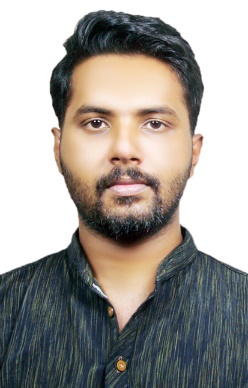 DUBAI                                                                              EMAIL               : thyseer.374318@2freemail.com     VISA STATUS  : Visit visa Valid Till December 26th, 2017.     CAREER SKILLS    To shoulder in every development of my company and to enrich professional growth by way of harmonizing the organizational goals with personal goals.    WORK EXPERIENCEIT Engineer at NESMA & PARTNERS CONTRACTING CO. LTD, Al-Khobar, Saudi Arabia from April 30, 2016 to June 17, 2017.      Roles & ResponsibilitiesConfigure and troubleshoot operating systems, system software and application software in the computer system.Managing the Antivirus software and ensuring that all workstations are protected.Applying the critical and security updates in regular basis.Add, update and delete the network / local printer setting for users.Good experience with installing, managing and administrating the Windows Operating System installations, solving problem and support.Troubleshoot printer / copier problems.Communication systems - Managed communication links for LAN/WAN hardware including routers, switches, firewall and wireless networking equipment’s. Tested port security for switches for enhanced security.Network Support - Acted as first point of contact for all major technical issues, including messaging, system failures and disaster recovery.Trace non-functioning network point’s port number and investigate source of cabling problems.Network Implementation – Configuration & designing of network routers and switches.Experience installing software, applying the required patches and updates for desktops and laptops.Troubleshoot computer network connections when needed.Creation of accounts for the employees for the internet Wi-Fi and handling Internet Server (Cyberoam).Hands-on experience in Network security, Database servers, System upgrades. Network /Server maintenance, Data backup /retrieval /disaster recoverySEO Consultant at Gescis Technologies Pvt Ltd, Thejaswini, Techno park, Trivandrum, Kerala from August 20, 2015 to April 25, 2016.      Roles & ResponsibilitiesProvide SEO analysis and recommendations in coordination with elements and structure of websites and webpages.Off-page websites which includes image sharing, blog posting, bookmarking, portfolio, pdf creating, ppt and PR- AR submission, infographics etc.Help to create and support marketing content to socialize and use for social media purposes like customer case studies, customer videos briefs, blog posts, posts from analysts and customers.Data Analyst with 7 month work experience from the company Software Incubator atKariavattom, Trivandrum, Kerala.       Roles & ResponsibilitiesRelated to real estate business.Creating the details of owners and buyers in America especially in places like New Jersey county, Bergen, Berkeley etc.Managing the account section of clients based in American Continent.       SKILLS Proficiency in TCP/IP protocolsExperience in various operating systems, System backups, Computer applications. Hands-on experience in Network security, Database servers, System upgrades. Network /Server maintenance, Data backup /retrieval /disaster recovery.Local and remote systems supportPlanning antivirus and SPAM controlTeam building / leadershipExperience in managing and configuring the Office 365Quality communication Strong analytical skillsPresentations       SYSTEM PROFICIENCY             Languages                                       C++, PHP, SQL              Web Designing                                  HTML, ASP, PHP              Databases                                           My SQL, MS SQL, MS Access              OS                                                       Microsoft Windows              Communication                                 Microsoft Exchange 2010              Hardware                                            Cisco and HP Switches, Port security              Others                                                 Microsoft Office, Office tools        ACADEMIC PROFILE            PERSONAL PROFILEAge	:	            25Date of Birth	:	31-01-1992Gender	:	MaleNationality	:           IndianMarital Status	:	UnmarriedReligion	:	Islam           DECLARATIONI hereby solemnly declare that the particulars furnished above are true to the best of my knowledge.                                   THYSEER                                                                                                                                                 CourseYearBoard/University/InstitutionPercentageB.TECH (Information Technology)2010-2014Kerala University,University College of Engineering, Kariavattom Campus, Trivandrum, Kerala64.45%PLUS TWO2008-2010CBSE, Matha Senior Secondary School, Alappuzha, Kerala70%TENTH2007-2008CBSE, Matha Senior Secondary School, Alappuzha, Kerala67.8%